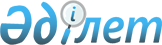 О внесении изменений и дополнений в некоторые решения Правительства Республики Казахстан
					
			Утративший силу
			
			
		
					Постановление Правительства Республики Казахстан от 20 февраля 2014 года № 121. Утратило силу постановлением Правительства Республики Казахстан от 27 июля 2015 года № 592      Сноска. Утратило силу постановлением Правительства РК от 27.07.2015 № 592 (вводится в действие со дня его первого официального опубликования).      Правительство Республики Казахстан ПОСТАНОВЛЯЕТ:



      1. Утвердить прилагаемые изменения и дополнения, которые вносятся в некоторые решения Правительства Республики Казахстан.



      2. Настоящее постановление вводится в действие по истечении десяти календарных дней после дня его первого официального опубликования.      Премьер-Министр

      Республики Казахстан                       С. Ахметов

Утверждены       

постановлением Правительства 

Республики Казахстан    

от 20 февраля 2014 года № 121 

Изменения и дополнения, которые вносятся в некоторые

решения Правительства Республики Казахстан

      1. В постановлении Правительства Республики Казахстан от 18 июля 2011 года № 815 «Об утверждении Правил организации и финансирования обучения, содействия в трудоустройстве лиц, участвующих в активных мерах содействия занятости, и предоставления им мер государственной поддержки» (САПП Республики Казахстан, 2011 г., № 47, ст. 639):



      Правила организации и финансирования обучения, содействия в трудоустройстве лиц, участвующих в активных мерах содействия занятости, и предоставления им мер государственной поддержки, утвержденные указанным постановлением, изложить в новой редакции согласно приложению 1 к настоящему постановлению.



      2. В постановлении Правительства Республики Казахстан от 18 июля 2011 года № 816 «Об утверждении Правил организации и финансирования государственной поддержки развития предпринимательства лицам, участвующим в активных мерах содействия занятости» (САПП Республики Казахстан, 2011 г., № 47, ст. 640):



      Правила организации и финансирования государственной поддержки развития предпринимательства лицам, участвующим в активных мерах содействия занятости, утвержденные указанным постановлением, изложить в новой редакции согласно приложению 2 к настоящему постановлению.



      3. В постановлении Правительства Республики Казахстан от 18 июля 2011 года № 817 «Об утверждении Правил содействия повышению мобильности лиц, участвующих в активных мерах содействия занятости, и оказания им мер государственной поддержки» (САПП Республики Казахстан, 2011 г., № 47, ст. 641):



      в Правилах содействия повышению мобильности лиц, участвующих в активных мерах содействия занятости, и оказания им мер государственной поддержки, утвержденных указанным постановлением:



      пункты 1, 2 изложить в следующей редакции:

      «1. Настоящие Правила содействия повышению мобильности лиц, участвующих в активных мерах содействия занятости, и оказания им мер государственной поддержки (далее – Правила) разработаны в соответствии с законами Республики Казахстан от 16 апреля 1997 года «О жилищных отношениях», от 22 июля 2011 года «О миграции населения», от 23 января 2001 года «О занятости населения» и постановлением Правительства Республики Казахстан от 19 июня 2013 года № 636 «Об утверждении Дорожной карты занятости 2020» (далее – Программа).

      Правила определяют порядок содействия повышению мобильности лиц, участвующих в активных мерах содействия занятости, оказания им мер государственной поддержки, добровольного переселения, организации переезда, использования целевых трансфертов на оказание активных мер содействия занятости и участия работодателей.

      2. Меры, направленные на повышение мобильности лиц, участвующих в активных мерах содействия занятости, реализуются путем:

      1) предоставления субсидий на переезд;

      2) предоставления служебных жилищ;

      3) предоставление комнат в общежитиях для трудовой молодежи;

      4) обучения на курсах профессиональной подготовки, переподготовки и повышения квалификации (при необходимости);

      5) содействия в трудоустройстве на новом месте жительства.»;



      в пункте 3:



      подпункт 2) исключить;



      подпункт 3) изложить в следующей редакции:

      «3) участники Программы – граждане Республики Казахстан и оралманы – безработные, частично занятые, малообеспеченные, самостоятельно занятые и иные категории граждан, приоритетное участие которых установлено Программой;»;



      подпункт 5) исключить;



      подпункты 9), 10) изложить в следующей редакции:

      «9) служебное жилище – жилище с особым правовым режимом, предоставляемое из жилищного фонда государственного учреждения и предназначенное для заселения гражданами Республики Казахстан на период выполнения ими обязанностей, связанных с характером их трудовых отношений, а также гражданами Республики Казахстан и оралманами, участвующими в активных мерах содействия занятости в соответствии с законодательством Республики Казахстан о занятости населения;

      10) региональная комиссия – межведомственная комиссия при местном исполнительном органе области (города республиканского значения, столицы) по вопросам реализации Программы с участием местных представительных органов, представителей работодателей, профессиональных союзов;»;



      дополнить подпунктом 14) следующего содержания:

      «14) активные меры содействия занятости – меры государственной поддержки граждан Республики Казахстан и оралманов из числа самостоятельно занятого, безработного и малообеспеченного населения, осуществляемые государством в порядке, установленном законодательством Республики Казахстан.»;



      пункт 6 изложить в следующей редакции:

      «6. Переезд граждан Республики Казахстан в другую область осуществляется по решению оператора Программы, на основании заявок работодателей, представленных уполномоченными органами, за исключением города республиканского значения и столицы.»;



      часть первую пункта 7 изложить в следующей редакции:

      «7. На основании решения региональной комиссии допускается переселение участников Программы из числа лиц, проживающих в черте города республиканского значения, столицы, областных центров, в служебные жилища, строительство которых завершено на 1 июля 2013 года в рамках Программы занятости 2020, утвержденной постановлением Правительства Республики Казахстан от 31 марта 2011 года № 316.»;



      часть третью пункта 15 изложить в следующей редакции:

      «Комнаты в общежитиях предоставляются трудовой молодежи до двадцати девяти лет (в том числе воспитанникам детских домов, детям-сиротам и детям, оставшимся без попечения родителей, потерявшим родителей до наступления совершеннолетия) независимо от прежнего места их проживания, в том числе проживания в областных центрах, городе республиканского значения и столице.

      При призыве таких лиц на воинскую службу возраст продлевается на срок прохождения срочной воинской службы.

      Служебные жилища предоставляются участникам Программы, переезд и трудоустройство которых осуществлены работодателем самостоятельно, а также переезжающим в другие области независимо от прежнего места их проживания, в том числе проживания в областных центрах, городе республиканского значения и столице.»;



      часть вторую пункта 16 изложить в следующей редакции:

      «Комнаты в общежитиях для молодежи предоставляются сроком до 5 лет, и не подлежат приватизации.»;



      пункт 18 изложить в следующей редакции:

      «18. В случае отсутствия у участника Программы либо члена его семьи действующего трудового договора более двух месяцев, договор аренды комнаты в общежитии для молодежи и социальный контракт с ним расторгается. Данные условия не распространяются на период прохождения участником Программы профессионального обучения.»;



      пункт 23 изложить в следующей редакции:

      «23. Договор аренды заключается сроком на один календарный год и ежегодно автоматически продлевается (до истечения пятилетнего срока аренды комнаты в общежитии), за исключением случаев, когда одна из сторон направит уведомление о прекращении договора за один календарный месяц до его истечения в соответствии с условиями договора аренды.

      В случае смерти переселенного участника Программы, ранее заключенный договор найма может продлеваться с совершеннолетним членом семьи нанимателя по решению жилищной комиссии с согласия региональной комиссии.

      Перемена нанимателя влечет за собой переоформления договора найма жилища.»;



      пункт 29 изложить в следующей редакции:

      «29. Местные исполнительные органы могут обеспечивать участников Программы жильем за счет предоставления мест в общежитиях семейного типа, приобретения жилищ соответствующих условиям, указанным в пункте 15 настоящих Правил.»;



      пункт 35 изложить в следующей редакции: 

      «35. Критерии для определения населенных пунктов с низким, средним и высоким потенциалом социально-экономического развития разрабатываются и утверждаются уполномоченным органом по вопросам регионального развития.

      В соответствии с разработанными критериями местные исполнительные органы областей по согласованию с уполномоченным органом по вопросам регионального развития определяют перечень населенных пунктов с низким и высоким потенциалом социально-экономического развития и направляют его оператору Программы.»;



      подпункт 4) пункта 36 изложить в следующей редакции:

      «4) потребность в трудовых ресурсах и после согласования с районными/городскими комиссиями направляют информацию в уполномоченный орган.»;



      в пункте 37:



      дополнить подпунктом 2-1) следующего содержания:

      «2-1) общую потребность в трудовых ресурсах работодателей, находящихся в населенных пунктах с высоким потенциалом социально-экономического развития и центрах экономического роста, необходимость привлечения дополнительных трудовых ресурсов для удовлетворения их спроса на рабочую силу;»;



      подпункт 3) изложить в следующей редакции:

      «3) и направляет в региональную комиссию информацию об общей численности потенциальных участников Программы, потребности в трудовых ресурсах и возможности переезда граждан.»;

      пункты 38, 39 изложить в следующей редакции:

      «38. Региональная комиссия, исходя из общего количества вводимого жилья:

      1) согласовывает возможную численность граждан, переезжающих в пределах:

      области (района, города) с определением мест выбытия и приема, и направляет рекомендацию в уполномоченный орган и (или) центры занятости населения для организации переезда;

      республики, направляет заявку или предложение оператору Программы;

      2) рассматривает вопросы организации переезда, заселения участников Программы.

      39. В состав региональной и районной/городской комиссии включаются представители местных представительных и исполнительных органов, уполномоченного органа (центров занятости населения), представители работодателей, профессиональных союзов.»;



      абзац третий подпункта 2) пункта 44 изложить в следующей редакции:

      «рекомендации о включении либо об отказе в состав участников Программы в отношении граждан, переезжающих в черте города республиканского значения, столицы, областных центров в служебные жилища, строительство которых завершено на 1 июля 2013 года в рамках Программы занятости 2020, утвержденной постановлением Правительства Республики Казахстан от 31 марта 2011 года № 316, и направляют уполномоченному органу и (или) центру занятости населения;»;



      часть первую пункта 46 изложить в следующей редакции:

      «46. Указанные в пунктах 7 и 45 настоящих Правил критерии не распространяются на участников данного направления Программы, являющихся воспитанниками детских домов, детьми-сиротами и детьми, оставшимися без попечения родителей, не достигшими двадцати девяти лет, потерявшими родителей до совершеннолетия (при призыве таких лиц на воинскую службу возраст продлевается на срок прохождения срочной воинской службы), молодежью до двадцати девяти лет и оралманами.»;



      часть вторую пункта 48 изложить в следующей редакции:

      «Во включении в состав участников Программы отказывается в случаях несоответствия претендента на участие в Программе критериям, указанным в пунктах 7, 45 и 46 настоящих Правил.»;



      часть первую пункта 53 изложить в следующей редакции:

      «На основании направления, выданного центром занятости населения мест выбытия, центр занятости населения мест прибытия заключает с участником Программы социальный контракт по форме, утвержденной оператором Программы, стороной которого также выступает работодатель. Работодатель подтверждает заключение социального контракта путем подачи письменного заявления (уведомления) о присоединении к социальному контракту, заверенного подписью ответственного должностного лица и печатью, согласно приложению 6 к настоящим Правилам.»;



      часть первую пункта 57 изложить в следующей редакции:

      «57. На всех этапах реализации Программы информация о ее участниках размещается в автоматизированной информационной системе Дорожной карты занятости 2020.»;



      часть первую пункта 58 изложить в следующей редакции:

      «58. Включение в состав участников Программы осуществляется по заявлению работодателей, участвующих в строительстве, приобретении и заселении служебных жилищ.»;



      подпункт 2) пункта 66 изложить в следующей редакции:

      «2) два раза в год по итогам полугодия в уполномоченный орган по вопросам регионального развития – о количестве приобретенных и (или) введенных в эксплуатацию служебных жилищ, общежитий.»;



      в приложении 2 к указанным Правилам:

      строку «В соответствии с пунктом 28 Правил содействия повышению мобильности лиц, участвующих в активных мерах содействия занятости и оказания им мер государственной поддержки, рассмотрев документы, представленные потенциальными участниками Дорожной карты занятости 2020, ПРИКАЗЫВАЮ:» изложить в следующей редакции:

      «В соответствии с пунктом 11 Правил содействия повышению мобильности лиц, участвующих в активных мерах содействия занятости и оказания им мер государственной поддержки, рассмотрев документы, представленные участниками Дорожной карты занятости 2020, ПРИКАЗЫВАЮ:»;



      в приложении 3 к указанным Правилам:



      подпункт «2) сведения о составе семьи» исключить;



      подпункт «5) копии документа об образовании (диплом, аттестат, свидетельство), а также других документов, подтверждающих образование и квалификацию.» изложить в следующей редакции:

      «5) копии документа об образовании (диплом, аттестат, свидетельство), а также других документов, подтверждающих образование и квалификацию (при наличии).»;



      дополнить строкой следующего содержания «Даю согласие на сбор и обработку моих персональных данных, необходимых для получения предусмотренных активных мер содействия занятости.»;



      приложение 5 к указанным Правилам исключить;

Приложение 1        

к постановлению Правительства 

Республики Казахстан     

от 20 февраля 2014 года № 121 Утверждены         

постановлением Правительства 

Республики Казахстан   

от 18 июля 2011 года № 815   Правила

организации и финансирования обучения, содействия в

трудоустройстве лиц, участвующих в активных мерах содействия

занятости, и предоставления им мер государственной поддержки 1. Общие положения      1. Настоящие Правила организации и финансирования обучения, содействия в трудоустройстве лиц, участвующих в активных мерах содействия занятости, и предоставления им мер государственной поддержки (далее – Правила) разработаны в соответствии с законами Республики Казахстан от 23 января 2001 года «О занятости населения», от 22 июля 2011 года «О миграции населения» и определяют порядок организации и финансирования обучения, содействия в трудоустройстве лиц, участвующих в активных мерах содействия занятости, и Дорожной карты занятости 2020, утвержденной постановлением Правительства Республики Казахстан от 19 июня 2013 года № 636 (далее – Программа).

      2. Меры, направленные на обучение и содействие в трудоустройстве лиц, участвующих в активных мерах содействия занятости реализуются за счет средств и в пределах средств, предусмотренных в республиканском бюджете на соответствующий год путем:

      1) профессиональной ориентации, помощи в выборе профессии, консультаций по вопросам обучения и трудоустройства, услуги по психологической адаптации;

      2) направления на бесплатные курсы повышения квалификации, профессиональной подготовки и переподготовки (далее – профессиональное обучение) с выплатой стипендии;

      3) предоставления материальной помощи на профессиональное обучение;

      4) поиска подходящих вакансий и содействия в трудоустройстве, в том числе на социальные рабочие места и молодежную практику;

      5) частичного субсидирования заработной платы физических лиц, трудоустроенных на социальные рабочие места;

      6) оплаты труда физических лиц, направленных на молодежную практику.

      3. В настоящих Правилах используются следующие основные понятия:

      1) участники Программы – граждане Республики Казахстан и оралманы – безработные, частично занятые, малообеспеченные, самостоятельно занятые и иные категории граждан, приоритетное участие которых установлено Программой;

      2) оператор Программы – центральный исполнительный орган, осуществляющий руководство в сфере занятости населения, а также в пределах, предусмотренных законодательством Республики Казахстан, межотраслевую координацию;

      3) уполномоченный орган в области образования – центральный исполнительный орган Республики Казахстан, осуществляющий руководство и межотраслевую координацию в области образования;

      4) местные исполнительные органы в области образования – структурное подразделение местных исполнительных органов, реализующие функции управления предоставлением образовательных услуг в сфере технического и профессионального, послесреднего образования;

      5) активные меры содействия занятости – меры государственной поддержки граждан Республики Казахстан и оралманов из числа самостоятельно занятого, безработного и малообеспеченного населения, осуществляемые государством в порядке, установленном законодательством Республики Казахстан;

      6) уполномоченный орган – структурное подразделение местных исполнительных органов, обеспечивающее содействие занятости населения и социальную защиту от безработицы на региональном уровне;

      7) центр занятости населения – государственное учреждение, создаваемое местным исполнительным органом района, городов областного и республиканского значения, столицы в целях реализации активных мер содействия занятости;

      8) материальная помощь на обучение – денежные средства, выплачиваемые участнику Программы, проходящему профессиональное обучение, на частичное возмещение затрат на проезд и проживание;

      9) частично занятые наемные работники – работники, осуществляющие трудовую деятельность на условиях неполного рабочего времени или сокращенной продолжительности рабочего времени, или в тех случаях, когда работники находятся в социальном отпуске или вынужденном прогуле из-за простоя;

      10) социальный отпуск – освобождение работника от работы на определенный период в целях создания благоприятных условий для материнства, ухода за детьми, получения образования без отрыва от производства и для иных социальных целей;

      11) профессиональное обучение – обучение участников Программы в организациях образования либо учебных центрах при производственных предприятиях и организациях работодателей (далее – обучающие организации), включающее в себя:

      профессиональную подготовку лиц, не имеющих профессии (специальности), желающих приобрести специальность (профессию) и работать по этой специальности (профессии); лиц, имеющих невостребованную на рынке труда специальность (профессию), желающих приобрести новую специальность (профессию) и работать по этой специальности (профессии);

      переподготовку в целях получения новых специальностей (профессий) в том случае, если участнику Программы не может быть предложена подходящая работа по специальности (профессии) или им утрачена способность к выполнению работ по определенным специальностям (профессиям);

      повышение квалификации – совершенствование профессионального мастерства в целях получения более высоких разрядов (классов, категорий), изучения и освоения прогрессивной техники и технологии с учетом производственной потребности;

      12) региональная комиссия – межведомственная комиссия при местном исполнительном органе области (города республиканского значения, столицы) по вопросам реализации Программы с участием местных представительных органов, представителей работодателей, профессиональных союзов;

      13) автоматизированная информационная система «Дорожная карта занятости 2020» (далее – АИС «ДКЗ 2020») – система, обеспечивающая в автоматизированном режиме формирование, ведение и использование базы данных участников Программы. 2. Профессиональная ориентация, помощь в выборе профессии,

консультации по вопросам обучения и трудоустройства, услуги по

психологической адаптации      4. Профессиональная ориентация направлена на определение наклонностей, способностей претендентов, включая лиц старше 50 лет, для осознанного выбора профессий. Выбор профессий осуществляется с учетом сведений из Общенациональной базы данных.

      5. Профессиональная ориентация осуществляется среди самозанятых, безработных и малообеспеченных групп населения в соответствии с методическими рекомендациями, разработанными центральным уполномоченным органом по вопросам занятости.

      6. Проведение профессиональной ориентации осуществляется уполномоченными органами по вопросам занятости или привлекаемыми ими частными агентствами занятости и/или неправительственными организациями в соответствии с действующим законодательством о государственных закупках и/или государственном социальном заказе.

      7. Сведения о лицах, прошедших профессиональную ориентацию размещаются в АИС «ДКЗ 2020». 3. Консультации по вопросам обучения и трудоустройства      8. С целью определения потребности в обучении, количества и структуры трудоспособного населения, количества лиц, нуждающихся в трудоустройстве, количества создаваемых рабочих мест в рамках реализуемых проектов местные исполнительные органы формируют Карты занятости регионов в соответствии с методикой, утвержденной оператором Программы.

      Местные исполнительные органы два раза в год (по состоянию на 1 января и на 1 июля отчетного года), 5 января и 5 июля обновляют сведения Карты занятости регионов.

      9. Центры занятости населения:

      1) на основе Карты занятости регионов определяют количество лиц трудоспособного возраста, нуждающихся в трудоустройстве;

      2) осуществляют учет работодателей – всех действующих на территории района (города) юридических и физических лиц, являющихся субъектами предпринимательства;

      3) консультируют работодателей о порядке и условиях участия в Программе, в том числе выбора работодателями претендентов на участие в Программе, прохождения профессионального обучения, оказания содействия в трудоустройстве;

      4) с периодичностью не реже одного раза в год с целью определения текущей и прогнозной потребности в кадрах осуществляют опрос работодателей (в т.ч. через средства коммуникации (интернет, электронная почта, средства телефонии и др.);

      5) на основе сведений Карт занятости регионов, частных агентств занятости и работодателей формируют текущую и прогнозную потребность в кадрах в разрезе профессий (специальностей).

      10. Центры занятости населения консультируют претендентов на участие в Программе по следующим вопросам:

      1) помощь в выборе специальности (профессии), профессиональном обучении и возможном трудоустройстве по его завершению с учетом рабочих мест, включенных в базу данных, текущих вакансий и прогнозной потребности;

      2) участие в ярмарках вакансий в случае несоответствия специальности (профессии), претендентов квалификационным требованиям существующих вакансий.

      11. По результатам консультаций центры занятости населения формируют списки претендентов на участие в Программе и направляют их работодателям. 4. Направление на бесплатные курсы

повышения квалификации, профессиональной подготовки

и переподготовки с выплатой стипендии      12. Отбор претендентов на участие в Программе работодателями производится посредством:

      1) выбора из числа претендентов, предлагаемых центром занятости населения;

      2) участия в ярмарках вакансий;

      3) самостоятельного поиска, в том числе через частные агентства занятости.

      13. Работодатели отбирают претендентов путем проведения собеседования или на основе изучения предоставленной центрами занятости населения информации об участниках Программы.

      14. Центры занятости населения после получения информации от работодателей в течение трех рабочих дней уведомляют претендентов о необходимости представления документов для участия в Программе.

      15. Претенденты на участие в Программе, выбранные работодателем, в течение трех рабочих дней со дня уведомления подают в центры занятости населения района, города постоянного места проживания заявление по форме согласно приложению 1 к настоящим Правилам.

      Претенденты на участие в Программе направляемые на профессиональное обучение по заявленным работодателем профессиям (специальностям) самостоятельно, по согласованию с работодателем, выбирают организацию образования из перечня обучающих организаций, осуществляющих профессиональную подготовку, переподготовку и повышение квалификации на территории Республики Казахстан, утвержденного в порядке, предусмотренном пунктом 31 настоящих Правил.

      16. При подаче заявления предъявляются и прилагаются следующие документы:

      1) копия документа, удостоверяющего личность;

      2) копия трудовой книжки (при наличии) или иного документа, подтверждающего трудовую деятельность (для работающих лиц из числа малообеспеченных граждан и частично занятых наемных работников);

      3) копия документа об образовании (аттестат, свидетельство, диплом), а также другие документы, подтверждающие прохождение обучения (удостоверение, сертификат) при наличии;

      4) копия справки о состоянии здоровья по форме, утвержденной уполномоченным органом в области здравоохранения (предъявляется после принятия решения о включении в состав участников Программы).

      Частично занятые наемные работники, кроме того, представляют акт работодателя о переводе на режим неполного рабочего времени или сокращенную продолжительность рабочего времени, или о предоставлении социального отпуска, или о вынужденном простое.

      17. При приеме пакета документов сотрудник центра занятости населения сверяет подлинность копии с оригиналом и возвращает оригинал заявителю.

      18. Центры занятости населения в течение пяти рабочих дней со дня регистрации заявления принимают решение о включении в состав участников Программы (либо об отказе в этом) на основании результатов проверки соответствия представленных документов предъявляемым требованиям к участникам Программы.

      19. При принятии решения учитываются уровень образования, наличие специальности (профессии) и квалификация, а для наемных работников также наличие заявки работодателей на переподготовку и повышение квалификации.

      20. Центр занятости населения в течение пяти рабочих дней со дня принятия решения письменно уведомляет заявителя о принятом решении.

      21. Решение центра занятости населения может быть обжаловано в уполномоченном органе и/или в суде в порядке, установленном законодательством Республики Казахстан.

      22. Работу по организации профессионального обучения участников Программы центры занятости населения проводят самостоятельно либо с привлечением частных агентств занятости и/или неправительственных организации в соответствии с действующим законодательством о государственных закупках и/или государственном социальном заказе.

      23. При направлении на профессиональную подготовку в организации образования участники Программы зачисляются без сдачи вступительных экзаменов.

      Переподготовка и повышение квалификации частично занятых наемных работников с отрывом или без отрыва от производства осуществляется по заявке работодателей при условии сохранения за участником Программы его рабочего места.

      24. Центрами занятости населения с участниками Программы, отобранными работодателями для профессионального обучения, заключается социальный контракт по форме, утвержденной оператором Программы, сторонами которого также выступают обучающая организация и работодатель.

      Работодатель и обучающая организация подтверждают заключение социального контракта путем подачи письменного заявления (уведомления) о присоединении к социальному контракту, заверенного подписью руководителя либо ответственного должностного лица, имеющего право подписи, и печатью, согласно приложениям 2, 3 к настоящим Правилам.

      Социальный контракт вступает в силу с момента его подписания центрами занятости населения и участниками Программы и получения письменного заявления (уведомления) от работодателей и обучающих организаций о присоединении к социальному контракту.

      Работодатели, предоставляющие постоянные рабочие места для трудоустройства участников Программы, в заявлении (уведомлении) указывают данные участников Программы, специальность (профессию) по которой планируется организовать их обучение, обучающую организацию, место прохождения производственной практики и период отработки после завершения обучения.

      Обучающие организации, осуществляющие профессиональное обучение участников Программы, в заявлении (уведомлении) указывают информацию о специальности (профессии), продолжительности и стоимости обучения, возможном месте и условиях прохождения производственной практики.

      25. Социальные контракты, заключенные до введения в действие настоящих Правил, сохраняют силу и действуют в неизменном виде.

      26. Мониторинг исполнения обязанностей работодателя, определенных социальным контрактом, осуществляется центром занятости населения и обучающей организацией.

      Мониторинг исполнения обязанностей обучающих организаций, определенных социальным контрактом, осуществляется центром занятости населения и работодателями.

      Мониторинг исполнения обязанностей участника Программы, определенных социальным контрактом, осуществляется центром занятости населения, обучающей организацией и работодателем.

      27. Услуги по профессиональному обучению входят в государственный образовательный заказ и приобретаются без применения норм законодательства о государственных закупках, регламентирующих выбор поставщика и заключение с ним договора о государственных закупках в соответствии с подпунктом 20) пункта 1 статьи 4 Закона Республики Казахстан «О государственных закупках».

      28. Продолжительность профессионального обучения участников Программы устанавливается в зависимости от содержания учебной программы и не должна превышать:

      1) при проведении профессиональной подготовки – двенадцати месяцев;

      2) при переподготовке – шести месяцев;

      3) при повышении квалификации – трех месяцев.

      29. Участникам Программы, проходящим профессиональное обучение предоставляются стипендия, установленная законодательством для студентов, обучающихся по государственному образовательному заказу в организациях технического и профессионального послесреднего образования, а также материальная помощь на:

      1) проезд за весь период обучения до места обучения и обратно:

      при обучении в обучающих организациях, расположенных в пределах области, но вне населенных пунктов мест постоянного проживания участников Программы для прохождения профессиональной подготовки в размере 4 месячных расчетных показателей (далее – МРП), для прохождения переподготовки и повышения квалификации в размере 2 МРП;

      при обучении в обучающих организациях, расположенных за пределами области мест постоянного проживания участников Программы на расстоянии до 1000 км в размере 8 МРП, на расстоянии свыше 1000 км в размере 12 МРП;

      2) на проживание ежемесячно во всех областях, кроме городов Астаны и Алматы, Атырауской и Мангистауской областей в размере 10 МРП, в городах Астаны, Алматы, Атырауской и Мангистауской областях в размере 15 МРП.

      Материальная помощь выплачивается без представления документов, подтверждающих расходы.

      При прохождении переподготовки или повышения квалификации с отрывом от производства участнику Программы из числа частично занятых наемных работников ежемесячно выплачивается материальная помощь в вышеуказанных размерах.Определение перечня организаций, оказывающих услуги по

профессиональному обучению      30. Профессиональное обучение должно проводиться на принципах дуальной модели подготовки кадров.

      31. Региональные комиссии во всех областях, городах Астаны и Алматы ежегодно утверждают перечень обучающих организаций, осуществляющих профессиональное обучение, находящихся на территории данного региона и имеющих право на осуществление профессиональной подготовки в соответствии с действующим законодательством (далее – перечень) на основании предложений местных исполнительных органов в области образования с указанием стоимости обучения в разрезе специальностей (профессии), определенной в соответствии с пунктами 52, 53 настоящих Правил.

      32. Включение обучающих организаций в перечень для осуществления профессионального обучения осуществляется при:

      1) обязательной организации производственной практики участников Программы в соответствии с принципами дуальной модели подготовки кадров;

      2) трудоустройстве выпускников предыдущего года в количестве не менее 60 %. Количество трудоустроенных рассчитывается без учета лиц, призванных на воинскую службу, продолжающих обучение в высших учебных заведениях, умерших, находящихся в отпусках по уходом за ребенком, выехавших за пределы республики на постоянное проживание;

      3) наличии лицензии на образовательную деятельность по программам профессиональной подготовки.

      33. Обучающие организации, не имеющие лицензии на образовательную деятельность, включаются в перечень с условием выдачи лицам, прошедшим квалификационный экзамен профессиональной подготовленности, свидетельства (сертификата) законодательно установленного образца либо при оказании содействия в получении свидетельства (сертификата) в акционерном обществе «Республиканский научно-методический центр развития технического и профессионального образования и присвоения квалификации».

      34. Профессиональное обучение участников Программы осуществляется в обучающих организациях, выбранных участниками Программы из перечня по согласованию с работодателями.

      В случае отсутствия в регионе (области, города Астаны и Алматы) обучающей организации, осуществляющей профессиональное обучение по выбранной участником Программы по согласованию с работодателем специальности (профессии), профессиональное обучение может осуществляться в обучающих организациях, находящихся в других регионах.

      В этом случае обучающая организация, осуществляющая профессиональное обучение, включается в перечень дополнительно на основании решения региональной комиссии и должна соответствовать критериям выбора обучающих организаций, предусмотренным пунктом 32 настоящих Правил.

      35. Промежуточная и итоговая аттестация участников Программы осуществляется обучающей организацией с участием представителей местного исполнительного органа в области образования, центра занятости населения и работодателей.

      Итоговая аттестация участников Программы включает оценку уровня профессиональной подготовленности (далее – ОУПП).

      ОУПП в зависимости от приобретаемой профессии предусматривает сдачу квалификационных экзаменов по специальным дисциплинам (письменные тесты) и выполнение квалификационной (пробной) работы (практический тест).

      Для проведения ОУПП создается независимая квалификационная комиссия в порядке, утвержденном уполномоченным органом в области образования.

      Лицам, прошедшим квалификационный экзамен по оценке ОУПП, выдается свидетельство (сертификат) о присвоении квалификации установленного образца.

      36. Обучающие организации, имеют право отчислять участника Программы по согласованию с центром занятости населения в случаях:

      1) пропуска занятий более трех учебных дней подряд без уважительных причин;

      2) неуспеваемости или неудовлетворительной промежуточной аттестации;

      3) нарушения внутреннего порядка обучающей организации.

      37. На время прохождения переподготовки или повышения квалификации участнику Программы при необходимости предоставляется социальный отпуск.

      38. При отчислении участника Программы:

      1) обучающим организациям, оплачивается объем фактически предоставленных услуг по профессиональному обучению;

      2) участник Программы возмещает в бюджет расходы на обучение, включая суммы, выплаченной материальной помощи и стипендии за исключением случаев трудоустройства на постоянную работу, призыва на воинскую службу, смерти, пропуска занятий вследствие беременности, заболевания, не позволяющего освоить учебную программу в полном объеме, а также по любым причинам участниками Программы из числа воспитанников детских домов, детей-сирот и детей, оставшихся без попечения родителей, не достигшие двадцати девяти лет, и потерявшие родителей до совершеннолетия.

      39. В случае досрочного прекращения участником Программы профессионального обучения по причине трудоустройства на постоянную работу, призыва на срочную службу в Вооруженные силы Республики Казахстан, смерти, пропуска занятий вследствие беременности, заболевания, не позволяющего освоить учебную программу в полном объеме, а также по любым причинам участниками Программы из числа воспитанников детских домов, детей-сирот и детей, оставшихся без попечения родителей, не достигших двадцати девяти лет, и потерявших родителей до совершеннолетия, социальный контракт, заключенный с участником Программы, расторгается без предъявления требований по возврату в бюджет стоимости оказанного объема образовательных услуг, а также выплаченной суммы материальной помощи на обучение и стипендии.

      40. Стоимость профессионального обучения в организациях технического и профессионального образования ежегодно по согласованию с региональной комиссией устанавливается, местными исполнительными органами исходя из расходов на образовательный процесс в зависимости от специальности и уровня квалификации в соответствии с требованиями учебных планов и программ.

      41. Стоимость профессионального обучения в учебных центрах определяется учебным центром по согласованию с центром занятости населения, местными исполнительными органами в области образования и региональной комиссией.

      Учебные центры составляют и направляют в центры занятости населения расчеты стоимости услуг на профессиональное обучение. Центры занятости населения расчеты стоимости услуг на профессиональное обучение, представленные учебными центрами в течение трех рабочих дней направляют в местный исполнительный орган в области образования.

      При рассмотрении стоимости услуг на профессиональное обучение местные исполнительные органы в области образования руководствуются следующими основными критериями:

      1) расходы на образовательный процесс в зависимости от специальности и уровня квалификации в соответствии с требованиями учебных планов и программ;

      2) средняя стоимость расходов на обучение одного участника Программы.

      В случае признания расчетов стоимости обучения обоснованными, местный исполнительный орган в области образования в течение трех рабочих дней направляет соответствующее заключение о включении учебного центра в перечень в региональные комиссии в соответствии с пунктом 31 настоящих Правил.

      В случае признания расчетов стоимости обучения необоснованными, местные исполнительные органы в области образования в течение трех рабочих дней направляют в центры занятости населения заключение о необоснованности расчетов стоимости обучения.

      Центры занятости населения в течение трех рабочих дней направляют заключение местных исполнительных органов в области образования о необоснованности расчетов стоимости обучения в учебные центры.

      В случае приведения расчетов стоимости обучения в соответствие с требованиями, изложенными в заключении местного исполнительного органа в области образования, последние вносят в региональные комиссии предложения о включении учебного центра в перечень с приложением расчетов стоимости обучения, приведенных в соответствие с требованиями, изложенными в заключении.

      42. Сведения об участниках Программы, работодателях, обучающих организациях, юридических и/или физических лицах, отобранных для организации образовательных курсов, размещаются в АИС «ДКЗ 2020». 5. Поиск подходящих вакансий и содействие трудоустройству,

(в том числе на социальные рабочие места и молодежную

практику), а также частичное субсидирование заработной платы

физических лиц, трудоустроенных на социальные рабочие места и

оплата труда физических лиц, направленных

на молодежную практику      43. Работодатель заключает трудовой договор с участником Программы, завершившим профессиональное обучение по его заявке.

      44. Центры занятости населения для трудоустройства участников Программы, имевших профессиональное образование на момент включения в Программу, либо завершивших профессиональное обучение содействуют трудоустройству на имеющиеся в базе данных вакансии путем выдачи направления, согласно приложению 6 к настоящим Правилам.

      Для трудоустройства на реализуемые инфраструктурные проекты претенденты на участие в Программе, подают в центры занятости населения района, города постоянного места проживания заявление по форме согласно приложению 4 к настоящим Правилам.

      Центрами занятости населения с участниками Программы, трудоустроенными в реализуемые инфраструктурные проекты, заключается социальный контракт по форме, утвержденной оператором Программы, сторонами которого также выступают работодатель.

      Работодатели, реализующие инфраструктурный проект подтверждают заключение социального контракта путем подачи письменного заявления (уведомления) о присоединении к социальному контракту, заверенного подписью руководителя либо ответственного должностного лица, имеющего право подписи, и печатью, согласно приложению 5 к настоящим Правилам.

      Центры занятости населения для оказания содействия занятости для целевых групп населения на основе договоров с работодателями:

      направляют на созданные работодателями социальные рабочие места на условиях частичного субсидирования заработной платы физических лиц, трудоустроенных на социальные рабочие места на срок до одного года, установленный в соответствии с трудовым договором;

      направляют на созданные работодателями рабочие места для прохождения молодежной практики на условиях полной оплаты труда физических лиц, направленных на молодежную практику не более шести месяцев.

      45. Центры занятости населения работу по трудоустройству участников Программы проводят самостоятельно либо с привлечением частных агентств занятости и/или неправительственных организации в соответствии с действующим законодательством о государственных закупках и/или государственном социальном заказе.

      Список лиц, подлежащих трудоустройству из числа целевых групп населения, в том числе лиц старше 50 лет, предоставляются центрами занятости населения в неправительственные организации, а также частные агентства занятости привлеченные для трудоустройства участника Программы.

      Оплата оказанных услуг частными агентствами занятости и/или неправительственными организациями будет проводиться центрами занятости населения в случае предоставления копии трудового договора о трудоустройстве, заключенного между работодателем и лицом из числа целевых групп, в том числе лиц старше 50 лет, на срок не менее одного года.

      Неправительственные организации, а также частные агентства занятости ежемесячно к 3 числу следующего за отчетным представляют центрам занятости населения, направивших список лиц для трудоустройства, информацию о количестве трудоустроенных, предприятии (организации), специальности (профессии), средней заработной плате трудоустроенного.

      Сведения о лицах трудоустроенных неправительственными организациями, а также частными агентствами занятости, размещаются в АИС «ДКЗ 2020».

      46. Частичное субсидирование заработной платы физических лиц, трудоустроенных на социальные рабочие места, осуществляется в течение 12 месяцев.

      Размер субсидий заработной платы физических лиц, трудоустроенных на социальные рабочие места, с учетом налогов, обязательных социальных отчислений и компенсации за неиспользованный трудовой отпуск без учета выплат по экологическим надбавкам составляет 35% от размера заработной платы, но не более размера минимальной заработной платы, определенной законом о республиканском бюджете на соответствующий финансовый год и распространяется на договорные отношения заключенные с 1 января 2014 года.

      47. Не допускается трудоустройство на социальное рабочее место лиц, которые состояли в трудовых отношениях с работодателем в течение года до момента увольнения.

      48. Размер оплаты труда физических лиц, направленных на молодежную практику в месяц составляет 17,2 МРП (с учетом налогов, обязательных социальных отчислений, компенсаций за неиспользованный трудовой отпуск и банковских услуг), без учета выплат экологических надбавок.

      49. Условия участия граждан в социальных рабочих местах и молодежной практике определяются Постановлением Правительством Республики Казахстан от 19 июня 2001 года № 836 «О мерах по реализации Закона Республики Казахстан от 23 января 2001 года «О занятости населения». 6. Финансирование мер, направленных на обучение и

содействие в трудоустройстве      50. Финансирование мер государственной поддержки осуществляется через оператора Программы.

      Финансирование обучения лиц, принятых на профессиональную подготовку до 2013 года, будет осуществляться уполномоченным органом в области образования до полного завершения обучения указанных лиц.

      51. Для финансового обеспечения государственной поддержки, предоставляемой участникам Программы в целях оплаты профессионального обучения, стипендии, материальной помощи на проезд и проживание, субсидирование заработной платы физических лиц, трудоустроенных на социальные рабочие места и оплаты труда физических лиц, направленных на молодежную практику из республиканского бюджета выделяются целевые трансферты областным бюджетам, бюджетам городов Астаны и Алматы.

      52. Акимы областей, городов Астаны и Алматы направляют оператору Программы бюджетные заявки с указанием обучающей организации и учебных центров, контингента обучаемых по видам специальностей и месту обучения (обучающая организация, учебный центр и др.), стоимости и срокам обучения.

      53. Для обеспечения финансовой дисциплины и мониторинга целевого использования бюджетных средств заключаются соглашения о результатах по целевым текущим трансфертам:

      1) между уполномоченным органом в области образования и акимами областей, городов Астаны и Алматы по обучению лиц, принятых ранее на профессиональную подготовку в рамках Программы занятости 2020;

      2) между оператором Программы и акимами областей, городов Астаны и Алматы по профессиональному обучению и субсидированию заработной платы физических лиц, трудоустроенных на социальные рабочие места и оплаты труда физических лиц, направленных на молодежную практику в рамках Программы.

      54. Уполномоченный орган в области образования, оператор Программы в соответствии с бюджетным законодательством производят перечисление целевых текущих трансфертов областным бюджетам, бюджетам городов Астаны и Алматы по соответствующим республиканским бюджетным программам.

      55. Использование целевых текущих трансфертов, выделенных областным бюджетам, бюджетам городов Астаны и Алматы на профессиональную подготовку, переподготовку и повышение квалификации, в том числе на завершение обучения лиц, ранее принятых на профессиональное обучение, осуществляется на основании договоров с обучающими организациями, оплаты труда физических лиц, направленных на молодежную практику - на основании договоров с работодателями, а субсидирование заработной платы физических лиц, трудоустроенных на социальные рабочие места на основании договоров с работодателями и документов, подтверждающих осуществление ими затрат.

      56. Финансирование профессиональной подготовки участников Программы, а также лиц, ранее принятых на профессиональную подготовку в обучающих организациях по государственному образовательному заказу, осуществляется ежегодно до сроков полного завершения обучения согласно государственным общеобязательным стандартам по специальностям технического и профессионального образования.

      57. Акимы областей, городов Астаны и Алматы, уполномоченный орган в области образования и оператор Программы несут ответственность за недостижение результатов при использовании трансфертов в установленном законодательством Республики Казахстан порядке.

      58. Акимы областей, городов Астаны и Алматы два раза в год представляют оператору Программы, уполномоченному органу в области образования отчеты по форме, предусмотренной в соглашениях.Приложение 1            

к Правилам организации и финансирования 

обучения, содействия в трудоустройстве 

лиц, участвующих в активных мерах   

содействия занятости, и предоставления им

мер государственной поддержки    Директору центра занятости населения 

_____________________ района (города)

от _________________________________,

проживающего по адресу: _____________

_____________________________________ Заявление      Прошу включить меня в число участников Программы Дорожной карты занятости 2020 по направлению «Обучение и содействие в трудоустройстве».

      Приложение на ___ листах:

      копия документа, удостоверяющего личность;

      копия трудовой книжки (при наличии) или иного документа, подтверждающего трудовую деятельность (для работающих лиц из числа малообеспеченных граждан и частично занятых наемных работников);

      копии документа об образовании (аттестат, свидетельство, диплом), а также других документов, подтверждающих прохождение обучения (удостоверение, сертификат) при наличии;

      копия справки о состоянии здоровья (согласно форме, утвержденной уполномоченным органом в области здравоохранения после принятия решения о включении в состав участников Программы);

      акт работодателя о переводе на режим неполного рабочего времени или сокращенную продолжительность рабочего времени, или о предоставлении социального отпуска, или о вынужденном простое (для частично занятых наемных работников).

      Даю согласие на сбор и обработку моих персональных данных, необходимых для получения предусмотренных активных мер содействия занятости.

      *за достоверность представленных документов несет ответственность заявитель.      Дата                                              подпись-------------------------------------------------------------------

                        (линия отреза)      Заявление гражданина (ки) ________________________________

      принято «___» ______ 20___ г. зарегистрировано под № _____

      Ф.И.О., должность и подпись лица, принявшего документы: ________________________________________________________________      Дата                                          подпись*за достоверность представленных документов несет ответственность заявитель.Приложение 2           

к Правилам организации и финансирования 

обучения, содействия в трудоустройстве 

лиц, участвующих в активных мерах   

содействия занятости, и предоставления им

мер государственной поддержки     _______________________________

(наименование Центра занятости населения) Заявление (уведомление)

работодателя о присоединении

к социальному контракту      Настоящим __________________, в лице ______________________

      (наименование работодателя)      (должность, фамилия, имя,

______________________________________, действующего на основании

отчество уполномоченного представителя)

________________________, изъявляет _____________________________,

(Положение, устав и т.п.)

желание присоединиться к социальному контракту от «__»____20__года №__, заключенного между _______________________________________

                   (фамилия, имя, отчество участника Программы)

и _____________________________________________________________,

       (наименование центра занятости населения)

и принимает обязательство о нижеследующем:

после успешного завершения профессионального обучения в форме ___________________________________________________

      по специальности

(подготовки, переподготовки или повышения квалификации)

(профессии)____________________________________ трудоустроить участника Программы по полученной специальности (профессии) сроком отработки _______________________________________________________

               (период отработки после завершения обучения)

Место прохождения производственной практики ____________________.

К настоящей заявке прилагаю (приложить копии учредительных документов, банковские реквизиты):

____________________ ________________ ______________________

(должность)          (подпись) (Ф.И.О. уполномоченного представителя)      М.П.____________________ ________________ ______________________

(должность)    (подпись) (Ф.И.О. уполномоченного представителя)      М.П.Приложение 3             

к Правилам организации и финансирования 

обучения, содействия в трудоустройстве 

лиц, участвующих в активных мерах   

содействия занятости, и предоставления им

мер государственной поддержки     _______________________________________

(наименование Центра занятости населения) Заявление (уведомление)

организации образования о присоединении 

к социальному контракту      Настоящим ___________________, в лице ____________________

      (наименование организации образования) (должность, фамилия, имя, отчество

__________________, действующего на основании ___________________,

уполномоченного представителя) (Положение, устав и т.п.)

изъявляет желание присоединиться к социальному контракту в рамках третьего направления Дорожной карты занятости 2020 от «____»__________20__года №____, заключенного между ______________

                       (наименование центра занятости населения)

и ______________________________________________________ и выражает

      фамилия, имя, отчество участника Программы)

готовность о нижеследующем:

1. Принять участника Программы на профессиональное обучение в виде __________________________________________________ по специальности (подготовки, переподготовки или повышения квалификации) (профессии)_______________________________________________________.      2. Срок профессионального обучения составляет ______ с «__»______20__года по «__»_______20__года.

      3. Стоимость обучения составляет ____________________________.

      4. Место и условия прохождения производственной практики

___________________________________________________________________.

      К настоящему уведомлению прилагаю (приложить копии учредительных документов, банковские реквизиты):

_____________________ ________________ ____________________________

(должность)           (подпись)  (Ф.И.О. уполномоченного представителя)      М.П.Приложение 4          

к Правилам организации и финансирования 

обучения, содействия в трудоустройстве 

лиц, участвующих в активных мерах   

содействия занятости, и предоставления им

мер государственной поддержки     Директору центра занятости населения 

______________________ района (города)

от _________________________________,

проживающего по адресу: _____________

____________________________________ Заявление      Прошу включить меня в число участников Программы Дорожной карты занятости 2020 по направлению «Обеспечение занятости за счет развития инфраструктуры и жилищно-коммунального хозяйства».

      Приложение на ______ листах:

      копия документа удостоверяющего личность;

      копия документа, подтверждающего регистрацию по постоянному месту жительства (адресная справка, справка сельских акимов), временную регистрацию;

      копия документа об образовании (аттестат, свидетельство, диплом) и/или других документов, подтверждающих прохождение обучения (удостоверение, сертификат) (при наличии).

      Даю согласие на сбор и обработку моих персональных данных, необходимых для получения предусмотренных активных мер содействия занятости.

      *за достоверность представленных документов несет ответственность заявитель.      Дата                                           подпись

--------------------------------------------------------------------

                         (линия отреза)      Заявление гражданина (ки) ____________________________________

      принято «___» __________ 20___ г. зарегистрировано под № _____

      Ф.И.О., должность и подпись лица, принявшего документы:

____________________________________________________________________

      Дата                                           подпись

*за достоверность представленных документов несет ответственность заявитель.Приложение 5           

к Правилам организации и финансирования 

обучения, содействия в трудоустройстве 

лиц, участвующих в активных мерах   

содействия занятости, и предоставления им

мер государственной поддержки     _______________________________________

(наименование Центра занятости населения) Заявление (уведомление)

работодателя о присоединении к социальному контракту      Настоящим ______________________, в лице _______________

            (наименование работодателя) (должность, фамилия, имя,

______________________________________, действующего на основании

отчество уполномоченного представителя)

___________________________________________________, изъявляет

           (Положение, устав и т.п.)

____________________________________________________________________,желание присоединиться к социальному контракту от «__»_____20__года №__, заключенного между __________________________________________

                     (фамилия, имя, отчество участника Программы)

и ________________________________________________________________,

     (наименование центра занятости населения)

      и принимает обязательство о нижеследующем:

      трудоустроить участника Программы на инфраструктурные проекты по специальности (профессии) _____________________________________

со сроком работы с __________________ по _________________________;

                                       (период выполнения работы)

      Место работы    село, поселок (город)____________________, наименование работ ________________________________________________.К настоящей заявке прилагаю (приложить копии учредительных документов, банковские реквизиты):

____________________ ________________ ______________________

(должность) (подпись) (Ф.И.О. уполномоченного представителя)      М.П.___________________ ________________ ______________________

(должность) (подпись) (Ф.И.О. уполномоченного представителя)      М.П.Приложение 6            

к Правилам организации и финансирования 

обучения, содействия в трудоустройстве 

лиц, участвующих в активных мерах   

содействия занятости, и предоставления им

мер государственной поддержки        Направление № _____

на трудоустройство участника ПрограммыУчастник Программы Дорожной карты занятости 2020 _____________________________________________________

                   (ф.и.о. участника)в соответствии с условиями социального контракта от ______ 20__ года № ___, заключенного с Центром занятости населения ____________________________________________ (города областного значения, столицы, города республиканского значения) ____________________________________ области и на основании соглашения от направляется в ____________________________________________________________

      (наименование работодателя, адрес, контактный телефон)

для трудоустройства на постоянную работу/на вакансию в рамках реализации инфраструктурных проектов/на социальное рабочее место/на молодежную практику по специальности (профессии) _______________________________________________ в организацию

    (наименование профессии / специальности)

_________________________________________________________

         (наименование организации / учреждения)

сроком на __________ месяцев с ______ по _______________.

(заполняется при трудоустройстве на инфраструктурные проекты в рамках первого направления, на социальное рабочее место и молодежную практику в рамках третьего направления)Директор Центра занятости                  расшифровка подписиДата выдачи

М.П.-----------------------------------------------------------

                    (линия отреза)                  Возвращается в Центр занятости                  Уведомление к направлению № ___ ________________________________________________________

                (наименование работодателя)сообщает, что Участник Программы Дорожная карта занятости 2020

__________________________________________________________

                   (ф.и.о. участника)___ _________ 201__ года в соответствии с заключенным трудовым договором от ___ ________ 201____ года № ______ (приказ № ___ от ___ ________ 201__ года) принят на постоянную работу/ на вакансию в рамках реализации инфраструктурных проектов на социальное рабочее место/на молодежную практику в качестве ________________________________________________________

          (наименование профессии / должности)сроком на ______ месяцев на время до ___ ______ 201__ года

      (при принятии на постоянную работу не заполняется)Ответственный представитель работодателя                            ________________________

                                 расшифровка подписиМ.П.

Приложение 2      

к постановлению Правительства 

Республики Казахстан   

от 20 февраля 2014 года № 121 Утверждены       

постановлением Правительства 

Республики Казахстан  

от 18 июля 2011 года № 816 Правила

организации и финансирования государственной поддержки

развития предпринимательства лицам, участвующим

в активных мерах содействия занятости 1. Общие положения      1. Настоящие Правила организации и финансирования государственной поддержки развития предпринимательства лицам, участвующим в активных мерах содействия занятости (далее – Правила), разработаны в соответствии с законами Республики Казахстан от 23 января 2001 года «О занятости населения» и от 31 января 2006 года «О частном предпринимательстве» и определяют порядок оказания государственной поддержки развития предпринимательства лицам, участвующим во втором направлении Дорожной карты занятости 2020, утвержденной постановлением Правительства Республики Казахстан от 19 июня 2013 года № 636 (далее – Программа).

      2. Меры, направленные на содействие развитию предпринимательства, реализуются за счет и в пределах средств, предусмотренных в республиканском бюджете на соответствующий год путем:

      1) направления на бесплатное обучение основам предпринимательства с предоставлением материальной помощи, содействие в разработке бизнес-плана;

      2) предоставления микрокредитов;

      3) предоставления сервисных услуг по сопровождению проекта (маркетинговые, юридические, бухгалтерские и другие виды услуг) сроком до одного года;

      4) развития и/или сооружения недостающих объектов инженерно-коммуникационной инфраструктуры и/или приобретение оборудования для проектов, реализуемых участниками Программы, в том числе для развития отгонного животноводства.

      Меры государственной поддержки предпринимательской инициативы реализуются в сельских населенных пунктах со средним и высоким потенциалом развития, независимо от их административной подчиненности, в малых городах, поселках, находящихся на территориях городской административной подчиненности.

      Приоритетными населенными пунктами для реализации государственной поддержки предпринимательской инициативы являются опорные сельские населенные пункты.

      3. В настоящих Правилах используются следующие понятия:

      1) центр занятости населения – государственное учреждение, создаваемое местным исполнительным органом района, городов областного и республиканского значения, столицы в целях реализации активных мер содействия занятости;

      2) заявитель – физическое лицо, обратившееся в центр занятости населения для участия в Программе;

      3) участники Программы – граждане Республики Казахстан и оралманы – безработные, частично занятые, малообеспеченные, самостоятельно занятые и иные категории граждан, приоритетное участие которых установлено Программой;

      4) районная/городская комиссия (далее – комиссия) – межведомственная комиссия при местном исполнительном органе района (города) по вопросам реализации Программы;

      5) региональная комиссия – межведомственная комиссия при местном исполнительном органе области (города республиканского значения, столицы) по вопросам реализации Программы с участием местных представительных органов, представителей работодателей, профессиональных союзов;

      6) уполномоченная региональная организация – национальный управляющий холдинг и юридические лица, сто процентов акций которых принадлежит национальному управляющему холдингу, а также банк или организация со стопроцентным участием государства, осуществляющие отдельные виды банковских операций, уполномоченные в соответствии с законодательством Республики Казахстан на реализацию государственной инвестиционной политики в определенных сферах экономики, и социально-предпринимательские корпорации;

      7) оператор Программы – центральный исполнительный орган, осуществляющий руководство в сфере занятости населения, а также в пределах, предусмотренных законодательством Республики Казахстан, межотраслевую координацию;

      8) уполномоченный орган по вопросам регионального развития – центральный исполнительный орган, осуществляющий руководство по формированию и реализации государственной политики в сфере регионального развития;

      9) уполномоченный орган по развитию предпринимательства – структурное подразделение местного исполнительного органа области (города республиканского значения, столицы), обеспечивающее содействие развитию предпринимательства;

      10) уполномоченный орган по развитию инфраструктуры – структурное подразделение местного исполнительного органа районного/городского, областного значения, ответственное за вопросы развития и обустройства инженерно-коммуникационной инфраструктуры;

      11) блок-модуль – модульный мобильный комплекс, оснащенный специальным оборудованием для выработки альтернативных источников энерго-водоснабжения для обеспечения бизнес-проекта, в том числе в отгонных точках;

      12) микрокредитная организация – юридическое лицо, осуществляющее деятельность по предоставлению микрокредитов;

      13) микрофинансовая организация – юридическое лицо, являющееся коммерческой организацией, официальный статус которого определяется государственной регистрацией в органах юстиции и прохождением учетной регистрации, осуществляющее деятельность по предоставлению микрокредитов, а также дополнительные виды деятельности, разрешенные законами Республики Казахстан;

      14) кредитное товарищество – юридическое лицо, созданное физическими и (или) юридическими лицами для удовлетворения потребностей его участников в кредитах и других финансовых, в том числе банковских услугах путем аккумулирования их денег и за счет других источников, не запрещенных законодательством Республики Казахстан;

      15) центральный уполномоченный орган по исполнению бюджета – центральный исполнительный орган, осуществляющий руководство и межотраслевую координацию в области исполнения бюджета, ведения бухгалтерского учета, бюджетного учета и бюджетной отчетности по исполнению республиканского бюджета и в пределах своей компетенции местных бюджетов, Национального фонда Республики Казахстан на основании отчета Национального Банка Республики Казахстан;

      16) центральный уполномоченный орган по государственному планированию – центральный исполнительный орган, осуществляющий руководство и межотраслевую координацию в области стратегического, экономического и бюджетного планирования, выработки и формирования бюджетной политики;

      17) материальная помощь – денежные средства, выплачиваемые участнику Программы, проходящему обучение основам предпринимательства на частичное возмещение затрат за проезд и проживание;

      18) организация, предоставляющая сервисные услуги, – организация предоставляющая комплекс услуг (консультационные, маркетинговые, юридические, бухгалтерские, услуги по сопровождению проекта и другие виды услуг) по поддержке предпринимательства;

      19) обучение основам предпринимательства – краткосрочное обучение до одного месяца юридическим основам ведения бизнеса, финансам и налогообложению в Республике Казахстан, основным понятиям и положениям предпринимательской деятельности, ориентированное на создание и развитие бизнеса, приобретение практических навыков по разработке бизнес-планов;

      20) сервисные услуги – комплекс услуг по оказанию консультационных, маркетинговых, юридических, бухгалтерских услуг по сопровождению проекта и другие виды услуг по поддержке предпринимательства;

      21) карта развития предпринимательства – комплекс мер по развитию предпринимательства, разрабатываемый и утверждаемый местными исполнительными органами районов (городов), и содержащий перечень предполагаемых к реализации бизнес-проектов, включая их финансово-экономические показатели, увязку с другими государственными, отраслевыми программами и программами развития территорий;

      22) мастер-план – составной компонент Комплексного плана развития опорного сельского населенного пункта, направленный на расширение продуктивной занятости граждан за счет эффективного использования его экономических и трудовых ресурсов посредством государственной поддержки развития предпринимательства;

      23) банк – банк второго уровня, предоставляющий услуги по кредитованию участников Программы, осуществляющих свою деятельность в опорных сельских населенных пунктах;

      24) договор субсидирования – письменное соглашение, заключаемое между Финансовым агентом по субсидированию, участником Программы, банком, по условиям которого Финансовый агент по субсидированию частично субсидирует ставку вознаграждения по кредиту участника Программы, выданному банком;

      25) МВК – Межведомственная комиссия по вопросам реализации Программы при Правительстве Республики Казахстан;

      26) финансовый агент по субсидированию – АО «Фонд развития предпринимательства «Даму».

      Иные понятия и термины, используемые в настоящих Правилах, применяются в соответствии с действующим законодательством Республики Казахстан. 2. Предоставление микрокредитов Порядок участия во втором направлении Программы      4. Претенденты для участия в Программе и получения государственной поддержки обращаются в центры занятости населения, где их консультируют о возможных вариантах получения микрокредита, обучения основам предпринимательства с получением материальной помощи, предоставления сервисных услуг.

      5. Претенденты на участие в Программе подают в центры занятости населения заявление по форме, согласно приложению 1 к настоящим Правилам, с приложением следующих документов:

      1) копии документа, удостоверяющего личность;

      2) копии документа, подтверждающего регистрацию по постоянному месту жительства (адресная справка, справка сельского акима);

      3) бизнес-предложение по организации или расширению собственного дела по форме, согласно приложению 2 к настоящим Правилам;

      4) заявку (в случае необходимости) на развитие и/или сооружение недостающих объектов инженерно-коммуникационной инфраструктуры и/или приобретение оборудования для проектов, реализуемых участниками Программы, в том числе развития отгонного животноводства по форме, согласно приложению 3 к настоящим Правилам.

      Лица, планирующие расширение собственного дела, дополнительно представляют документы, подтверждающие платежеспособность (оригинал справки банка второго уровня или его филиала с подписью и печатью, в котором обслуживается лицо, об отсутствии просроченной задолженности по всем видам обязательств лица, длящейся более трех месяцев, предшествующих дате выдачи справки, перед банком или его филиалом (в случае, если лицо является клиентом нескольких банков второго уровня или филиалов, а также иностранного банка, данная справка представляется с каждого из таких банков).

      6. Приоритетное право на участие во втором направлении предоставляется женщинам, инвалидам, не имеющим противопоказаний для занятия трудовой деятельностью по состоянию здоровья, лицам старше пятидесяти лет до достижения пенсионного возраста, молодежи в возрасте до двадцати девяти лет из числа сельских жителей.

      Приоритетное право на участие из числа самостоятельно занятого населения предоставляется лицам, имеющим статус непродуктивно занятых, в соответствии с методикой определения численности самостоятельно занятых, уровня их среднемесячных доходов и численности безработного населения в Республике Казахстан, определяемой в порядке установленном уполномоченным органом в области государственной статистики. Условия предоставления микрокредитов      7. Микрокредитование участников Программы включает следующие условия:

      1) микрокредит предоставляется на возвратной основе при предоставлении залога для микрофинансовых (микрокредитных) организаций, уполномоченной региональной организации, имеющей статус финансового агентства или гарантий всех участников кредитных товариществ или третьих лиц, финансовое состояние которых удовлетворяет требованиям уполномоченной региональной организации. Стоимость обеспечения возврата бюджетного кредита не должна составлять менее размера бюджетного кредита с учетом суммы вознаграждения;

      2) имеет целевой характер – организация или расширение собственного дела;

      3) микрокредит не предоставляется на потребительские цели, погашение предыдущих займов и приобретение жилой недвижимости, а также осуществление деятельности в сфере торговли;

      4) срок микрокредитования – не более пяти лет;

      5) максимальная сумма микрокредита – не более трех миллионов тенге (за исключением условии предусмотренных подпунктом 1), пункта 8 и пункта 58 настоящих Правил);

      6) конечному заемщику, микрофинансовой (микрокредитной) организацией и/или уполномоченной региональной организацией, имеющей статус финансового агентства по микрокредиту, может быть предоставлен льготный период по погашению основного долга, который не должен превышать одну треть от продолжительности срока микрокредитования.

      8. Государственная поддержка для участников Программы, проживающих и реализующих проект в отобранных опорных селах для комплексного развития, включает следующие дополнительные условия:

      1) максимальная сумма микрокредита не может превышать пять миллионов тенге;

      2) срок микрокредитования – до пяти лет;

      3) субсидирование ставки вознаграждения по кредитам банков второго уровня, выданным вне средств Программы, в случае обеспечения создания не менее 10 процентов новых постоянных рабочих мест по отношению к действующим;

      4) предоставление всех мер государственной поддержки в соответствии выбранными ими направлениями Программы.

      9. Предоставление мер государственной поддержки предпринимательской инициативы осуществляется с учетом карты развития предпринимательства, а также мастер-плана опорного села. Формирование карты развития предпринимательства      10. Местные исполнительные органы районов (городов) в соответствии с программами развития территорий разрабатывают Карту развития предпринимательства на 3 года и утверждают ее по согласованию с уполномоченным органом по развитию предпринимательства области.

      До утверждения Карты развития предпринимательства микрокредитование участников Программы осуществляется в соответствии с приоритетными направлениями развития предпринимательства, определенными в регионе, региональными комиссиями.

      11. Отбор организаций, ответственных за разработку Карт развития предпринимательства, осуществляется местными исполнительными органами районов (городов) в соответствии с законодательством Республики Казахстан о государственных закупках.

      12. В разработке Карт развития предпринимательства принимают участие акимы сельских (поселковых) округов, население, предприниматели и представители кредитных товариществ, которые вносят предложения для включения бизнес-проектов в перечень предполагаемых к реализации, с учетом их финансово-экономических показателей, развития технологических циклов, увязки с другими государственными, отраслевыми программами и программами развития территорий.

      13. В Карте развития предпринимательства предусматриваются:

      1) перечень реальных показателей (индикаторов) эффективности реализации Программы для конкретной территории, ожидаемые результаты, включая формализацию участников Программы;

      2) приоритетные виды деятельности для конкретной территории с увязкой к предпринимательской активности потенциальных участников Программы;

      3) увязка с другими государственными, отраслевыми программами и программами развития территорий;

      4) предполагаемый бюджет на реализацию карты;

      5) развитие технологических цепочек приоритетных видов деятельности (кластерный подход);

      6) общие финансово-экономические показатели в разрезе каждого приоритетного вида деятельности с анализом цен на конечный продукт и емкости рынка.

      14. Уполномоченный орган района (города) по развитию предпринимательства проверяет представленный проект Карты развития предпринимательства на соответствие утвержденным направлениям развития предпринимательства района и согласовывает его с уполномоченным органом по развитию предпринимательства области.

      15. После согласования с уполномоченным органом по развитию предпринимательства области Карты развития предпринимательства утверждаются местными исполнительными органами районов (городов).

      Местные исполнительные органы районов (городов) с учетом изменений могут корректировать Карту развития предпринимательства, но не чаще одного раза в год.

      16. На основе показателей, предусмотренных в Карте развития предпринимательства и доведенной общей суммы лимита, местным исполнительным органом формируется бюджетная заявка на соответствующий финансовый год.

      17. Местные исполнительные органы регионов направляют сводную бюджетную заявку по микрокредитованию оператору Программы.

      При этом, местные исполнительные органы обеспечивают выделение не менее 10 % средств на микрокредитование участников Программы от общей суммы доведенного лимита.

      18. Сформированная Карта развития предпринимательства представляется в центр занятости населения, микрофинансовым (микрокредитным) организациям, кредитным товариществам и/или уполномоченной региональной организации, в том числе имеющей статус финансового агентства, организациям по оказанию сервисных услуг и размещается на интернет-ресурсах местных исполнительных органов районов (городов) и уполномоченных органов по вопросам занятости и центров занятости населения. Формирование мастер-плана комплексного развития опорного села      19. Методика определения опорных сельских населенных пунктов разрабатывается и утверждается центральным уполномоченным органом по вопросам регионального развития.

      В соответствии с разработанной методикой, местные исполнительные органы направляют проект перечня опорных сел с приложением соответствующих обоснований в уполномоченный орган по вопросам регионального развития для оценки соответствия критериям, определенным в методике определения опорных сел, согласования и соответствующего заключения.

      20. Из согласованного с уполномоченным органом по вопросам регионального развития перечня опорных сельских населенных пунктов местные исполнительные органы отбирают села для включения в Программу и разработки мастер-плана комплексного развития в пилотных опорных сельских населенных пунктов.

      21. Акимы сельских округов с участием структурных подразделений местных исполнительных органов района (города) разрабатывают мастер-план опорных сел.

      22. Мастер-план опорного села выносится на обсуждение схода местного сообщества и реализуется физическими и юридическими лицами на принципах солидарной ответственности.

      23. Одобренный на сходе местного сообщества мастер-план опорного села выносится на рассмотрение районной комиссии и после получения положительного заключения направляется на рассмотрение в региональную комиссию.

      24. Получивший положительное заключение от региональной комиссии мастер-план опорного села направляется оператору Программы для оценки, предоставления заключения по финансированию совместно с соответствующими центральными уполномоченными органами и вынесению на рассмотрение МВК.

      Мастер-план одобренный МВК утверждается маслихатом района (города) и реализуется местными исполнительными органами.

      25. Мастер-план опорного села является составным компонентом Комплексного плана развития опорного сельского населенного пункта, направленный на расширение продуктивной занятости граждан за счет эффективного использования его экономических и трудовых ресурсов посредством государственной поддержки развития предпринимательства и иных финансовых средств не запрещенных действующим закондательством.

      26. Мастер-план опорного села включает в себя:

      анализ текущего состояния экономического развития и продуктивной занятости населения опорного села;

      определение возможности и условий развития опорного села, с учетом его специализации на конкретном виде экономической деятельности;

      механизмы и инструменты реализации мастер-плана, включающие меры государственной поддержки, оказываемых в рамках действующих государственных и отраслевых программ, так и частные инвестиции;

      пошаговые планы реализации мер по развитию опорного села, предусматривающие привлечение инвестиций, развитие сырьевой базы, переработку, развитие сопутствующих и вспомогательных производств, инфраструктуры, вовлечение самостоятельно занятых, безработных и малообеспеченных граждан в работу по развитию села;

      определение объемов мер государственной поддержки в рамках действующих государственных и отраслевых программ и других источников финансирования, сроков реализации и ответственных исполнителей.

      27. На основании утвержденного местными представительными органами мастер-плана развития опорного села, местный исполнительный орган района (города), аким сельского округа (поселка) совместно определяют:

      1) перечень проектов, направленных на развитие предпринимательства, финансируемых как за счет государственных и отраслевых программ, так и из иных финансовых организаций;

      2) количество домов (квартир, общежитий), необходимых для обеспечения претендентов, желающих переехать в данный населенный пункт;

      3) количество создаваемых рабочих мест;

      4) количество лиц, претендующих на получение микрокредитов;

      5) количество лиц, претендующих на обучение и нуждающихся в трудоустройстве;

      6) количество лиц, реализующих проекты за счет кредитов полученных у банков и претендующих на субсидирование ставок вознаграждения;

      7) необходимые объемы и источники финансирования.

      28. Финансирование мероприятий, предусмотренных мастер-планом опорного села, осуществляется за счет и в пределах средств, выделенных на реализацию Программы, а также других действующих государственных и отраслевых программ.

      29. Местные исполнительные органы области обеспечивают выполнение мероприятий предусмотренных в мастер-планах опорного сельского населенного пункта.

      30. Оператор Программы совместно с уполномоченным органом по вопросам регионального развития проводит мониторинг и осуществляет контроль за реализацией мастер-планов опорных сел и представляет информацию о ходе их исполнения МВК. Порядок отбора кредитных организаций      31. Бюджетный кредит из республиканского бюджета предоставляется местному исполнительному органу на пять лет на принципах возвратности, срочности и платности с годовой ставкой вознаграждения 0,01 %;

      32. Местные исполнительные органы областей для организации микрокредитования определяют уполномоченные региональные организации.

      33. Уполномоченные региональные организации в соответствии с установленными Правилами кредитования микрофинансовых (микрокредитных) организаций и кредитных товариществ на конкурсной основе, утвержденных постановлением Правительства Республики Казахстан № 819 от 18 июля 2011 года (далее – Правила кредитования) проводят открытый конкурс по отбору микрофинансовых (микрокредитных) организаций и кредитных товариществ для участия в Программе.

      34. Кредитование конечных заемщиков без проведения конкурсов среди микрофинансовых (микрокредитных) организаций и кредитных товариществ может осуществлять сама уполномоченная региональная организация, имеющая статус финансового агентства.

      35. Между микрофинансовыми (микрокредитными) организациями и кредитными товариществами, получившими право на участие в Программе и уполномоченной региональной организацией заключается договор о предоставлении кредита.

      36. Для микрофинансовых (микрокредитных) организаций и/или кредитных товариществ годовая ставка вознаграждения по кредитам, предоставляемым уполномоченной региональной организацией, устанавливается уполномоченной региональной организацией по согласованию с региональной комиссией, исходя из ставки вознаграждения по кредитам, установленной для уполномоченной региональной организации и ее планируемых расходов, связанных с организацией кредитования.

      37. В случае, когда уполномоченная региональная организация имеет статус финансового агентства, кредитный договор заключается непосредственно между нею и конечным заемщиком.

      38. Максимальная годовая эффективная ставка вознаграждения по кредитным ресурсам, предоставляемым уполномоченной региональной организацией, имеющей статус финансового агентства, устанавливается для конечного заемщика по согласованию с региональной комиссией.

      39. Максимальная годовая эффективная ставка вознаграждения по кредитным ресурсам для конечного заемщика, предоставляемым микрофинансовой (микрокредитной) организацией устанавливается уполномоченной региональной организацией по согласованию с региональной комиссией.

      40. Значение максимальной годовой эффективной ставки вознаграждения по кредитным ресурсам может быть дифференцировано в зависимости от вида предпринимательской деятельности. Условия получения микрокредита через микрофинансовые

(микрокредитные) организации или уполномоченную региональную

организацию, имеющую статус финансового агентства      41. В случае намерения претендентов получить микрокредит через уполномоченную региональную организацию, имеющую статус финансового агентства или через отобранные на конкурсной основе микрофинансовые (микрокредитные) организации центры занятости населения рассматривают представленные заявления и документы, формируют списки претендентов по видам получения государственной поддержки и перечень проектов, требующих развития инженерно-коммуникационной инфраструктуры и/или приобретение оборудования для проектов, реализуемых участником Программы в соответствии с:

      1) Картой развития предпринимательства (или приоритетными направлениями развития предпринимательства в регионе);

      2) Мастер-планом опорного села и направляют:

      уполномоченному органу района (города) по развитию предпринимательства;

      акиму сельского округа, поселка по месту реализации предполагаемого проекта;

      отобранным на конкурсной основе микрофинансовым (микрокредитным) организациям или уполномоченной региональной организации, имеющей статус финансового агентства;

      уполномоченному органу (района) по развитию инженерно-коммуникационной инфраструктуры в случае потребности развития и/или сооружения инженерно-коммуникационной инфраструктуры и/или приобретения оборудования для проектов, реализуемых участником Программы заявленной претендентом.

      42. Уполномоченные органы, аким сельского округа, поселка и организаций в течение десяти рабочих дней со дня получения запроса направляют в центр занятости населения:

      1) заключение о соответствии предлагаемого проекта мастер-плану опорного села, Карте развития предпринимательства (или приоритетным направлениям развития предпринимательства в регионе) (уполномоченный орган района (города) по развитию предпринимательства);

      2) согласование целесообразности реализации проекта либо обоснованный отказ (аким сельского округа, поселка);

      3) заключение о возможности микрокредитования претендентов на участие в данном направлении Программы (отобранные на конкурсной основе микрофинансовые (микрокредитные) организации, уполномоченная региональная организация, имеющая статус финансового агентства);

      4) заключение о возможности (или невозможности) развития и/или сооружения инженерно-коммуникационной инфраструктуры и/или приобретения оборудования для проектов, реализуемых участником Программы (уполномоченный орган (района) по развитию и обустройству инженерно-коммуникационной инфраструктуры).

      43. Центр занятости населения в течение пяти рабочих дней после получения вышеуказанных документов принимает решение о включении в состав потенциальных участников данного направления Программы либо отказе и в течение трех рабочих дней со дня принятия решения письменно уведомляет об этом заявителя.

      44. Центры занятости населения с лицами, включенными в состав участников данного направления Программы, заключают социальные контракты по форме, утвержденной оператором Программы.

      45. Центры занятости населения направляют участников Программы в организации по оказанию сервисных услуг, где обеспечивается их бесплатное обучение основам предпринимательства со сроком до одного месяца с содействием в подготовке бизнес-плана и предоставлением материальной помощи на проезд и проживание.

      График проведения обучения согласовывается с центрами занятости населения.

      Организация по оказанию сервисных услуг предоставляет заключение обосновывающее экономическую и финансовую состоятельность бизнес-плана проекта участника Программы.

      В случае нахождения организации по оказанию сервисных услуг в населенных пунктах за пределами мест постоянного проживания, участнику Программы предоставляется материальная помощь.

      46. Выплата материальной помощи на проезд и проживание, осуществляется на основании подтверждающих документов о прохождении курсов обучения основам предпринимательства.

      47. На получение микрокредита без обучения основам предпринимательства могут претендовать лица, расширяющие действующий бизнес, или ранее прошедшие обучение основам предпринимательства, либо лица, имеющие подтверждающие документы о прохождении соответствующих курсов обучения основам предпринимательства в течение не более чем трех предшествующих получению микрокредита лет.

      48. Участник Программы обращается с заявкой на получение микрокредита в ранее отобранную по результатам конкурса микрофинансовую (микрокредитную) организацию либо уполномоченную региональную организацию со статусом финансового агентства за получением микрокредита.

      49. Микрофинансовая (микрокредитная) организация либо уполномоченная региональная организация, имеющая статус финансового агентства, в течение пяти рабочих дней проводят оценку проекта и принимают решение о возможности (или невозможности) микрокредитования участника Программы и направляют заключение в центры занятости населения.

      50. При рассмотрении проектов участников Программы микрофинансовая (микрокредитная) организация либо уполномоченная региональная организация, имеющая статус финансового агентства:

      1) осуществляет оценку бизнес-плана заявителей на организацию или расширение собственного дела;

      2) проводит индивидуальное собеседование с участниками Программы и при необходимости проводит дополнительное обследование доходов и ресурсов заявителя для определения платежеспособности и/или наличия залогового обеспечения.

      51. В случае принятия положительного решения, заключение микрофинансовой (микрокредитной) организации либо уполномоченной региональной организации, имеющей статус финансового агентства, в течение пяти рабочих дней направляется в центры занятости населения.

      52. В случае отрицательного решения, микрофинансовая (микрокредитная) организация либо уполномоченная региональная организация, имеющая статус финансового агентства, информирует об этом заявителя с указанием причин отказа, возвращает заявителю пакет документов и уведомляет центры занятости населения.

      53. Информация о заключении договора и выделении либо об отказе в выделении микрокредита направляется микрофинансовой (микрокредитной) организацией либо уполномоченной региональной организацией, имеющей статус финансового агентства, в центры занятости населения в течение пяти рабочих дней со дня заключения договора.

      54. Центры занятости населения после принятия микрофинансовой (микрокредитной) организацией либо уполномоченной региональной организацией, имеющей статус финансового агентства, решения в течение пяти рабочих дней вносят соответствующие изменения в ранее заключенные социальные контракты при необходимости.

      55. После получения микрокредита изменение целевого назначения микрокредита допускается по согласованию с уполномоченной региональной комиссией, в рамках определенных приоритетных направлений развития предпринимательства на селе в разрезе отраслей экономики или Карты развития предпринимательства.

      56. Участник Программы после получения положительного заключения на микрокредитование или получения микрокредита через кредитное товарищество в течение пяти рабочих дней вправе заключить с организацией по оказанию сервисных услуг договор на предоставление дополнительных услуг по сопровождению проекта (бухгалтерские, юридические, маркетинговые и другие виды услуг) сроком до одного года.

      57. Участники Программы, получившие микрокредит для развития предпринимательства, должны пройти регистрацию в налоговых органах в соответствии с налоговым законодательством.

      58. Участники Программы, досрочно погасившие микрокредиты, имеют право повторно обратиться за получением микрокредита для расширения собственного дела и получить микрокредит до пяти миллионов тенге.

      Право на получение микрокредита имеют лица, ранее получившие микрокредит в рамках Программы, зарегистрированные в налоговых органах в соответствии с налоговым законодательством, подтвердившее целевое использование выданного микрокредита при условии дополнительного создания не менее десяти процентов новых постоянных рабочих мест по отношению к действующим.

      Условия участия за получением микрокредита определяются в соответствии с настоящими Правилами. Условия получения микрокредита через кредитные товарищества      59. В случае, если претендент намерен получить микрокредит через кредитное товарищество, он может присоединиться к действующему кредитному товариществу или создать новое кредитное товарищество, которые будут участвовать в конкурсе по отбору кредитных товариществ, проводимому уполномоченной региональной организацией в соответствии с Правилами кредитования.

      60. Центр занятости населения после получения заявления и документов от члена кредитного товарищества принимает решение о включении в состав участников второго направления Программы либо отказе и в течение трех рабочих дней со дня принятия решения письменно уведомляет их об этом.

      61. Центры занятости направляют участника Программы в организацию по оказанию сервисных услуг для получения услуг, предусмотренных пунктом 70 настоящих Правил. Условия субсидирования ставки вознаграждения по

кредитам банков второго уровня      62. Субсидирование ставки вознаграждения по кредитам банков второго уровня лиц, проживающих в опорных сельских населенных пунктах, осуществляются по механизмам, условиям и источникам финансирования Дорожной карты бизнеса 2020, утвержденной постановлением Правительства Республики Казахстан от 13 апреля 2010 года № 301.

      63. Претендентами на субсидирование ставки вознаграждения в отобранных опорных селах могут быть физические и юридические лица:

      1) получившие с начала соответствующего года кредит либо получившие положительное решение банков второго уровня;

      2) предложенные проекты которых включены в мастер-план развития опорного села и соответствуют приоритетным направлениям Программы «Дорожная карта бизнеса 2020»;

      3) сумма кредита которых не превышает пять миллионов тенге;

      4) при обеспечении ими не менее десяти процентов новых постоянных рабочих мест по отношению к действующей численности или создающие рабочие места в новых проектах.

      64. Субсидированию ставки вознаграждения не подлежат кредиты в виде овердрафта, предоставляемые на потребительские цели, погашение предыдущих займов и на приобретение жилой недвижимости.

      65. Центр занятости населения после получения заявления о ходатайстве на субсидирование ставки вознаграждения от претендента по форме согласно приложению 4 к настоящим Правилам в течение пяти рабочих дней осуществляет:

      проверку полноты и соответствие представленных документов условиям, согласно пункту 64 настоящих Правил;

      в случае соответствия представленных документов готовит список претендентов для рассмотрения в региональный координационный совет по реализации Дорожной карты бизнеса 2020 (далее – РКС);

      в случаях представления неполного пакета документов либо несоответствия проектов в течение трех рабочих дней возвращает претенденту представленные документы с мотивированным отказом.

      66. Центр занятости населения в течение десяти рабочих дней направляет список претендентов и проектов для рассмотрения возможности субсидирования с приложением необходимого пакета документов в уполномоченный орган по развитию предпринимательства области, который выносит данный проект на рассмотрение РКС.

      67. РКС рассматривает проект и принимает решение о возможности (или невозможности) субсидирования ставки вознаграждения в соответствии пунктом 62 настоящих Правил.

      68. Решение РКС оформляется протоколом и направляется в уполномоченный орган по развитию предпринимательства, который направляет ее в соответствующие центры занятости населения.

      69. Центр занятости населения в течение трех рабочих дней принимает решение о включении в состав участника Программы претендентов, получивших положительное решение о субсидировании ставки вознаграждения и заключает социальный контракт, предусматривающий обязательства по созданию не менее десяти процентов новых постоянных рабочих мест по отношению к действующей численности. 3. Обучение основам предпринимательства и предоставление

консультативных услуг      70. Бесплатное обучение основам предпринимательства сроком до одного месяца предусматривает:

      1) содействие в подготовке бизнес-плана;

      2) предоставление материальной помощи на проезд и проживание.

      Материальная помощь обучающимся основам предпринимательства составляет:

      1) на проезд – 2 месячных расчетных показателей;

      2) на проживание – 10 месячных расчетных показателей.

      71. В соответствии с законодательством о государственных закупках уполномоченный орган по вопросам занятости населения области осуществляет отбор организаций по оказанию сервисных услуг.

      При отборе организаций по оказанию сервисных услуг учитываются следующие критерии:

      наличие в штате квалифицированных специалистов по соответствующим направлениям, имеющих опыт работы в рамках договоров о государственных закупках услуг по обучению основам предпринимательства и оказанию сервисных услуг;

      наличие у потенциального поставщика на оказание услуг по обучению основам предпринимательства графиков оказания услуг, программ обучения, методов проведения обучения, методических пособий;

      наличие у потенциального поставщика на оказание сервисных услуг детального перечня услуг с указанием их стоимости, которые должны соответствовать среднерыночной стоимости на аналогичные услуги с учетом метода оказания услуг (на месте или с выездом).

      Региональная комиссия согласовывает индикаторы, а также инструменты мониторинга оказания услуг, которые должны быть отражены в соответствующих договорах.

      72. Стоимость обучения основам предпринимательства приравнивается к стоимости обучения повышения квалификации в организациях образования в рамках Программы, размер которой определяется местными исполнительными органами.

      73. Организации по оказанию сервисных услуг по желанию участников Программы представляют сервисные услуги по сопровождению проектов сроком до одного года, в том числе консультационные (бухгалтерские, юридические, маркетинговые).

      Расходы на оказание сервисных услуг по сопровождению проектов определяются местными исполнительными органами по их необходимости.

      Сервисные услуги по сопровождению проекта оказываются посредством проведения консультаций:

      1) по телекоммуникационной связи и интернету в рабочее время;

      2) по местонахождению сервисной организации в рабочее время;

      3) по местожительству участника Программы не менее одного раза в два месяца.

      График оказания сервисных услуг по местожительству участника Программы согласовывается с центром занятости населения.

      74. Организация по оказанию сервисных услуг предоставляет услуги участнику Программы согласно договору.

      Оплата услуг по сопровождению проекта организациям по оказанию сервисных услуг осуществляется согласно подтверждающим документам получения участником Программы услуги в полном объеме.

      75. Сервисные услуги по сопровождению проекта будут оказываться с 1 января 2014 года. 4. Развитие инженерно-коммуникационной инфраструктуры и

приобретения оборудования для проектов реализуемых

участниками Программы      76. Уполномоченный орган по развитию инфраструктуры в течение десяти рабочих дней рассматривает представленный центрами занятости населения перечень заявок на развитие и/или сооружение недостающих объектов инженерно-коммуникационной инфраструктуры и/или приобретение оборудования для проектов, реализуемых участниками Программы, готовит заключение о возможности (или невозможности) реализации заявленных проектов, необходимых объемах их финансирования и направляет его в центр занятости населения.

      77. После получения микрокредита, между участником Программы и уполномоченным органом по развитию инфраструктуры заключается договор на развитие и/или сооружение недостающих объектов инженерно-коммуникационной инфраструктуры и/или приобретение оборудования для проектов, реализуемых участниками Программы.

      78. Уполномоченный орган по развитию инфраструктуры обеспечивает разработку технико-экономического обоснования или проектно-сметной документации по проектам развития и/или сооружения недостающих объектов инженерно-коммуникационной инфраструктуры.

      Разработка проектно-сметной документации и проведение государственной экспертизы осуществляются за счет целевых трансфертов из республиканского бюджета, предусмотренных на развитие и/или сооружение недостающих объектов инженерно-коммуникационной инфраструктуры.

      Расходы на разработку технико-экономического обоснования и/или проектно-сметной документации, прохождение государственной экспертизы, ведение авторского и технического надзора учитываются отдельно от затрат на развитие и/или сооружение недостающих объектов инженерно-коммуникационной инфраструктуры.

      Расходы на развитие и/или сооружение недостающих объектов инженерно-коммуникационной инфраструктуры и/или приобретение оборудования для проектов, реализуемых участниками Программы, в том числе для развития отгонного животноводства, разработку проектно-сметной документации и проведение государственной экспертизы, составление локальной сметы определяются местными исполнительными органами по их необходимости.

      Развитие и/или сооружение недостающих объектов инженерно-коммуникационной инфраструктуры осуществляются за счет целевых трансфертов на развитие из республиканского бюджета.

      Приобретение оборудования для проектов, реализуемых участниками Программы, в том числе для развития отгонного животноводства, осуществляется за счет текущих трансфертов из республиканского бюджета.

      Целевые трансферты используются местными исполнительными органами в соответствии с определенными техническими условиями или утвержденной в установленном законодательством Республики Казахстан порядке проектно-сметной документацией и бизнес-предложениями.

      79. Стоимость развития и/или сооружения недостающих объектов инфраструктуры и/или приобретаемого оборудования для проектов, реализуемых участниками Программы, в том числе для развития отгонного животноводства, не должна превышать 3 миллионов тенге на одного участника Программы, независимо от суммы выдаваемого кредита, без учета стоимости разработки проектно-сметной документации и стоимости проведения государственной экспертизы.

      80. Развитие и/или сооружение недостающих объектов инженерно-коммуникационной инфраструктуры предполагает подведение недостающей инфраструктуры к имеющимся системам: дорогам, канализации, тепло- и водоснабжению, газоснабжению, телефонным и электрическим сетям для проектов, реализуемых участниками Программы.

      Подведение недостающей инфраструктуры должно соответствовать генеральному плану развития населенного пункта (на селе – локальным схемам инженерно-коммуникационных сетей) и может быть направлено на обеспечение одного или нескольких проектов.

      Развитие и/или сооружение недостающих объектов инженерно-коммуникационной инфраструктуры осуществляются в соответствии с законодательством об архитектурной, градостроительной и строительной деятельности в Республике Казахстан.

      81. Приобретение оборудования для проектов, реализуемых участниками Программы, в соответствии с настоящими Правилами осуществляется в целях оснащения оборудованием, заменяющим отсутствие сетей канализации, тепло- и водоснабжения, газоснабжения, телефонных и электрических сетей, а также блок модулями для развития отгонного животноводства в рамках проектов, реализуемых участниками Программы.

      Для отгонного животноводства выбор на развитие и/или сооружение недостающих объектов инженерно-коммуникационной инфраструктуры и/или приобретение оборудования определяется исходя из экономической целесообразности.

      82. Подведенная инженерная инфраструктура передается на баланс коммунальной собственности местных исполнительных органов.

      Приобретаемое оборудование для проектов, реализуемых участниками Программы, в том числе для развития отгонного животноводства, через акты приема-передачи передается в собственность участнику Программы. При этом в течение срока возврата микрокредита, участник Программы обеспечивает и подтверждает целевое использование оборудования.

      83. Мониторинг реализации предусмотренного договором инфраструктурного проекта возлагается на уполномоченный орган по развитию инфраструктуры. 5. Финансирование мер, направленных на содействие

развитию предпринимательства на селе      84. Для обеспечения финансовой дисциплины и мониторинга целевого использования бюджетных средств заключаются соглашения о результатах по целевым трансфертам:

      1) между оператором Программы и акимами областей в части микрокредитования, обучения основам предпринимательства и оказания сервисных услуг по сопровождению проекта до одного года;

      2) между уполномоченным органом по вопросам регионального развития и акимами областей в части развития и/или сооружения недостающих объектов инженерно-коммуникационной инфраструктуры в целях подведения и подключения к имеющимся инженерно-коммуникационным системам и/или приобретения оборудования, в том числе развития отгонного животноводства по проектам, реализуемым в рамках Программы.

      85. Оператор Программы и уполномоченный орган по вопросам регионального развития в соответствии с бюджетным законодательством производят перечисление целевых трансфертов областным бюджетам по соответствующим республиканским бюджетным программам.

      86. Целевые трансферты перечисляются в местные исполнительные органы без распределения по объектам.

      Местные исполнительные органы областей по мере получения заявок на развитие и/или сооружение недостающих объектов инженерно-коммуникационной инфраструктуры и/или приобретение оборудования для проектов, реализуемых участниками Программы, направляют в уполномоченный орган по вопросам регионального развития сводную информацию о проектах в разрезе объектов, на реализацию которых выделены средства.

      87. Для выделения средств и осуществления контроля за целевым использованием бюджетного кредита между уполномоченным органом по исполнению бюджета, оператором Программы и акимами областей, подписывается кредитный договор на условиях, оговоренных в настоящих Правилах.

      88. Оператор Программы в соответствии с бюджетным законодательством перечисляет бюджетные кредиты по соответствующей республиканской бюджетной программе.

      89. Акимы областей ежемесячно к 5 числу месяца, следующего за отчетным, представляют отчеты:

      1) оператору Программы – о количестве участников Программы прошедших обучение основам предпринимательства, которым оказаны сервисные услуги, получивших микрокредиты, организовавших или расширивших собственное дело, о целевом использовании микрокредитов конечными заемщиками;

      2) в уполномоченный орган по вопросам регионального развития – о количестве построенных и реконструированных и/или приобретенных объектов и подключенных к инженерно-коммуникационной инфраструктуре, приобретенном оборудовании, в том числе для развития отгонного животноводства.

      90. Уполномоченная региональная организация, имеющая статус финансового агентства, либо микрофинансовые (микрокредитные) организации или кредитные товарищества осуществляют сопровождение и контроль целевого использования выданного микрокредита и выполнение участниками Программы принятых на себя обязательств в соответствие с договором.

      Отчет о целевом использовании средств участника Программы направляется в центры занятости населения.

      Участники Программы, получившие микрокредиты, представляют кредитующим организациям подтверждающие документы о целевом использовании средств выданного ими микрокредита.

      Центры занятости населения представляют в налоговые органы районов (городов) списки участников Программы, получивших микрокредиты.

      Микрофинансовая (микрокредитная) организация, кредитное товарищество либо уполномоченная региональная организация, имеющая статус финансового агентства ведут мониторинг возврата микрокредита выданного участникам Программы и ежемесячно к 5 числу месяца, следующего за отчетным, представляют отчеты, а также списки лиц, досрочно погасивших микрокредит в центр занятости населения, направивший участника Программы.Приложение 1      

к Правилам организации и    

финансирования государственной  

поддержки развития предпринимательства

лицам, участвующим в активных  

мерах содействия занятости    Директору центра занятости населения

_____________________ района (города)

от __________________________________,

проживающего по адресу:________________ Заявление      Прошу включить меня в число участников по второму направлению Дорожной карты занятости 2020 в рамках поддержки частной предпринимательской инициативы.

      Приложение на _____ листах:

      копия документа, удостоверяющего личность;

      копия документа, подтверждающего регистрацию по постоянному месту жительства (адресная справка, справка сельского акима);

      бизнес-предложение по организации или расширению собственного дела по форме;

      заявку на развитие и/или сооружение недостающих объектов инженерно-коммуникационной инфраструктуры и/или приобретение оборудования для проектов, реализуемых участниками Программы, в том числе развития отгонного животноводства, в случае необходимости по форме, согласно приложению 3 настоящих Правил.

      Лица, планирующие расширение собственного дела, дополнительно представляют документы, подтверждающие:

      платежеспособность (оригинал справки банка второго уровня или его филиала с подписью и печатью, в котором обслуживается лицо, об отсутствии просроченной задолженности по всем видам обязательств лица, длящейся более трех месяцев, предшествующих дате выдачи справки, перед банком или его филиалом (в случае, если лицо является клиентом нескольких банков второго уровня или филиалов, а также иностранного банка, данная справка представляется от каждого из таких банков).

      В случае положительного решения обязуюсь подписать индивидуальный социальный контракт.

      Даю согласие на сбор и обработку моих персональных данных, необходимых для получения предусмотренных активных мер содействия занятости.

      *за достоверность представленных документов несет ответственность заявитель.Дата подпись------------------------------------------------------------------

                        (линия отреза)Заявление гражданина (ки) ________________________________________

принято «___» __________ 20___ г. зарегистрировано под № ___________

Ф.И.О., должность и подпись лица, принявшего документы:

____________________________________________________________________      Дата                                           подпись*за достоверность представленных документов несет ответственность заявитель.Приложение 2        

к Правилам организации и    

финансирования государственной  

поддержки развития предпринимательства

лицам, участвующим в активных  

мерах содействия занятости                          Бизнес-предложение1. Наименование проекта ____________________________________________

2. Фамилия, имя, отчество __________________________________________

3. Квалификация (профессия, специальность)_________________________

4. Сведения об изучении основ предпринимательства

(дата завершения, наименование организации, профиль обучения)

____________________________________________________________________

5. Описание проекта (цели, специфические черты, этапы реализации - тактический план, как будут достигаться поставленные цели, предполагаемые потребители услуг или произведенной продукции) ______

____________________________________________________________________ 

6. Предполагаемая стоимость проекта ________________ тысяч тенге

7. Необходимая сумма кредита ______________________ тысяч тенге

8. Планируемый срок кредита ________________________________________

9. В случае реализации проекта будет создано не менее __________ постоянных рабочих мест.

10. Необходимость отсрочки платежей для погашения кредита

(да, нет)

11. Описание имеющегося в наличии имущества, техники и оборудования, необходимого для реализации проекта _______________________________

____________________________________________________________________

12. Необходимость в подведении недостающей

инженерно-коммуникационной инфраструктуры (дороги, электричество,

водоснабжение, канализация либо септик, связь и ее ориентировочная

стоимость ___________________________ тыс. тенге). 

13. Необходимость приобретения оборудования для проектов, реализуемых участниками Программы, в том числе для развития отгонного животноводства ориентировочная стоимость _____________ тыс. тенге.

      Даю согласие на сбор и обработку моих персональных данных, необходимых для получения предусмотренных активных мер содействия занятости.      Дата                                 подписьПриложение 3         

к Правилам организации и    

финансирования государственной  

поддержки развития предпринимательства

лицам, участвующим в активных  

мерах содействия занятости  Заявка

на развитие и/или сооружение недостающих объектов

инженерно-коммуникационной инфраструктуры, и/или приобретение

оборудования для проектов, реализуемых участниками Программы,

в том числе для развития отгонного животноводства1. Наименование проекта ____________________________________ Предполагаемая стоимость проекта __________________ тысяч тенге;

2. Фамилия, имя, отчество ____________________________________

3. Описание недостающей инженерно-коммуникационной инфраструктуры:

а) дороги (протяженность в (км), ширина дорожного полотна в м, характеристика (вид) покрытия, необходимость устройства водопроводящих сооружений)__ ориентировочная стоимость _ тысяч тенге;

б) электроснабжение (протяженность линий в (км), необходимое количество опор, в том числе двойных, требуемое напряжение в сети (в вольтах), необходимость приобретения и установки понижающего трансформатора)________ ориентировочная стоимость _____ тысяч тенге;

в) водоснабжение (протяженность линий в (км), пропускная способность в куб. м в сутки, диаметр подводящей трубы в мм, необходимость в обустройстве системы пожаротушения, в том числе пожарного гидранта) _________________________ ориентировочная стоимость ________ тысяч тенге;

г) канализация (водоотведение) – подключение к действующей системе – протяженность в (км), пропускная способность в кубических метрах в сутки, диаметр отводящей трубы в мм, требуемое количество сооружения перепускных колодцев, необходимость приобретения и установки насосного оборудования ________ ориентировочная стоимость ____ тысяч тенге;

д) обустройство септика – необходимый объем в кубических метрах __________ ориентировочная стоимость ___________ тысяч тенге.

4. Связь (протяженность линий в (км), необходимое количество опор, требуемое количество абонентских номеров)__________________________.

5. Описание недостающего оборудования для проектов, реализуемых участниками Программы, в том числе для развития отгонного животноводства ______ ориентировочная стоимость ______ тысяч тенге.

а) наименование недостающего оборудования _________________________.

6. Общая стоимость развития, обустройства недостающей инженерно-коммуникационной инфраструктуры и приобретения оборудования для проектов, реализуемых участниками Программы, в том числе для развития отгонного животноводства составит _________ тысяч тенге.      Дата                                подписьПриложение 4       

к Правилам организации и    

финансирования государственной  

поддержки развития предпринимательства

лицам, участвующим в активных  

мерах содействия занятости    Директору центра занятости населения

_____________________ района (города)

от __________________________________,

проживающего по адресу:________________ Заявление      Прошу ходатайствовать о субсидировании ставки вознаграждения по кредиту банка второго уровня по второму направлению Дорожной карты занятости 2020 в рамках поддержки частной предпринимательской инициативы.

      Приложение на _____ листах:

      копия документа, удостоверяющего личность;

      копия документа, подтверждающего регистрацию по постоянному месту жительства (адресная справка, справка сельского акима);

      копия учредительного документа организации;

      копия решения банка второго уровня о предоставлении кредита;

      копия решения банка второго уровня о положительном решении по предоставлению кредита;

      _______________________________________________________

      ______________________________________________________

      ______________________________________________________      В случае положительного решения обязуюсь подписать индивидуальный социальный контракт и создать не менее десяти процентов новых постоянных рабочих мест по отношению к действующей численности или создать не менее ____________новых рабочих мест при реализации нового проекта.

      Даю согласие на сбор и обработку моих персональных данных, необходимых для получения предусмотренных активных мер содействия занятости.

      *за достоверность представленных документов несет ответственность заявитель.      Дата                                   подпись-----------------------------------------------------------------

                       (линия отреза)Заявление гражданина (ки) ________________________________________

принято «___» __________ 20___ г. зарегистрировано под № _________

Ф.И.О., должность и подпись лица, принявшего документы:

____________________________________________________________________      Дата                               подпись*за достоверность представленных документов несет ответственность заявитель.
					© 2012. РГП на ПХВ «Институт законодательства и правовой информации Республики Казахстан» Министерства юстиции Республики Казахстан
				